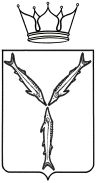 МИНИСТЕРСТВО МОЛОДЕЖНОЙ ПОЛИТИКИ И СПОРТА САРАТОВСКОЙ ОБЛАСТИП Р И К А Зот  24.08.2020  №  331г. СаратовО присвоении спортивных разрядовВ соответствии с разрядными нормами и требованиями Единой всероссийской спортивной классификации, административным регламентом по предоставлению министерством молодежной политики, спорта и туризма Саратовской области государственной услуги «Присвоение спортивных разрядов (кандидат в мастера спорта и I спортивный разряд) и квалификационной категории «Спортивный судья первой категории» утвержденным приказом № 273 от 22 мая 2019 года и на основании представленных документовПРИКАЗЫВАЮ:Присвоить I спортивный разряд:Подтвердить спортивный разряд «Кандидат в мастера спорта»:Подтвердить первый спортивный разряд:Контроль за исполнением настоящего приказа возложить на первого заместителя министра А.А. Абрашина.Министр                                                                                                              А.В. Абросимов№ п/пФ.И.О.Вид спортаУчреждение, организация1.Андрееву Андрею АлексеевичуфутболСРОФСО «Федерация футбола Саратовской области»2.Бизяеву Олегу СергеевичуфутболСРОФСО «Федерация футбола Саратовской области»3.Болотину Эльдару ДмитриевичуфутболСРОФСО «Федерация футбола Саратовской области»4.Болтневу Богдану ВалерьевичуфутболСРОФСО «Федерация футбола Саратовской области»5.Брежневу Олегу СтаниславовичуфутболСРОФСО «Федерация футбола Саратовской области»6.Вебер Дмитрию ГригорьевичуфутболСРОФСО «Федерация футбола Саратовской области»7.Вешкину Олегу СергеевичуфутболСРОФСО «Федерация футбола Саратовской области»8.Гельманову Миржану МурзагалиевичуфутболСРОФСО «Федерация футбола Саратовской области»9.Горбунову Никите ИвановичуфутболСРОФСО «Федерация футбола Саратовской области»10.Грищенко Илье АлексеевичуфутболСРОФСО «Федерация футбола Саратовской области»11.Гузенину Артему ВалерьевичуфутболСРОФСО «Федерация футбола Саратовской области»12.Дворянкину Дмитрию АлексеевичуфутболСРОФСО «Федерация футбола Саратовской области»13.Джалилову Ибрагиму ИграмовичуфутболСРОФСО «Федерация футбола Саратовской области»14.Докучаеву Кириллу СергеевичуфутболСРОФСО «Федерация футбола Саратовской области»15.Дьяконову Артёму АлександровичуфутболСРОФСО «Федерация футбола Саратовской области»16.Дякину Филиппу ИгоревичуфутболСРОФСО «Федерация футбола Саратовской области»17.Елизарову Дмитрию ДмитриевичуфутболСРОФСО «Федерация футбола Саратовской области»18.Ермакову Кириллу АлександровичуфутболСРОФСО «Федерация футбола Саратовской области»19.Заплетину Михаилу ВладимировичуфутболСРОФСО «Федерация футбола Саратовской области»20.Захарову Антону ЮрьевичуфутболСРОФСО «Федерация футбола Саратовской области»21.Карибову Руслану АрифовичуфутболСРОФСО «Федерация футбола Саратовской области»22.Кисину Александру АлексеевичуфутболСРОФСО «Федерация футбола Саратовской области»23.Козлову Алексею ВикторовичуфутболСРОФСО «Федерация футбола Саратовской области»24.Колесниченко Антону АлександровичуфутболСРОФСО «Федерация футбола Саратовской области»25.Левинцеву Ивану АлександровичуфутболСРОФСО «Федерация футбола Саратовской области»26.Логвиненко Дмитрию МихайловичуфутболСРОФСО «Федерация футбола Саратовской области»27.Макарову Николаю ЮрьевичуфутболСРОФСО «Федерация футбола Саратовской области»28.Мясникову Богдану СергеевичуфутболСРОФСО «Федерация футбола Саратовской области»29.Олейникову Даниле АндреевичуфутболСРОФСО «Федерация футбола Саратовской области»30.Опарину Андрею ЮрьевичуфутболСРОФСО «Федерация футбола Саратовской области»31.Панову Сергею АнатольевичуфутболСРОФСО «Федерация футбола Саратовской области»32.Пешкову Роману ОлеговичуфутболСРОФСО «Федерация футбола Саратовской области»33.Рамазанову Мурату ЭлмановичуфутболСРОФСО «Федерация футбола Саратовской области»34.Рахимкулову Дамиру РавилевичуфутболСРОФСО «Федерация футбола Саратовской области»35.Рахманову Афгану ЭльмияровичуфутболСРОФСО «Федерация футбола Саратовской области»36.Романюк Андрею МихайловичуфутболСРОФСО «Федерация футбола Саратовской области»37.Сазонову Дмитрию АлександровичуфутболСРОФСО «Федерация футбола Саратовской области»38.Святкину Никите АндреевичуфутболСРОФСО «Федерация футбола Саратовской области»39.Сенаторову Роману АлександровичуфутболСРОФСО «Федерация футбола Саратовской области»40.Сивакову Никите АлексеевичуфутболСРОФСО «Федерация футбола Саратовской области»41.Тимченко Максиму НиколаевичуфутболСРОФСО «Федерация футбола Саратовской области»42.Ткачеву Максиму АлексеевичуфутболСРОФСО «Федерация футбола Саратовской области»43.Федину Егору МаксимовичуфутболСРОФСО «Федерация футбола Саратовской области»44.Федосову Артемию НиколаевичуфутболСРОФСО «Федерация футбола Саратовской области»45.Харламову Артему АндреевичуфутболСРОФСО «Федерация футбола Саратовской области»46.Хузину Марату МарсельевичуфутболСРОФСО «Федерация футбола Саратовской области»47.Черняеву Дмитрию АнатольевичуфутболСРОФСО «Федерация футбола Саратовской области»48.Швечихину Кириллу ВалерьевичуфутболСРОФСО «Федерация футбола Саратовской области»49.Шишову Николаю ЖадгеровичуфутболСРОФСО «Федерация футбола Саратовской области»№ п/пФ.И.О.Вид спортаУчреждение, организация1.Давыдову Денису Владимировичупарусный спортСРОО «Спортивная федерация парусного спорта Саратовской области»2.Березняку Александру Валентиновичувелосипедный спортСРОО «Федерация велоспорта-шоссе, велоспорта-трека, велоспорта-маунтинбайка»№ п/пФ.И.О.Вид спортаУчреждение, организация1.Борисенко Артему СергеевичуфутболСРОФСО «Федерация футбола Саратовской области»2.Гоняну Рафаелу ЭдуардовичуфутболСРОФСО «Федерация футбола Саратовской области»3.Горшукову Вадиму АндреевичуфутболСРОФСО «Федерация футбола Саратовской области»4.Григоряну Арсену ГенадьевичуфутболСРОФСО «Федерация футбола Саратовской области»5.Грудыцину Артему ВладимировичуфутболСРОФСО «Федерация футбола Саратовской области»6.Дейберт Кириллу ДмитриевичуфутболСРОФСО «Федерация футбола Саратовской области»7.Зарубину Никите ДмитриевичуфутболСРОФСО «Федерация футбола Саратовской области»8.Кирейцеву Роману АлександровичуфутболСРОФСО «Федерация футбола Саратовской области»9.Коблову Ивану АндреевичуфутболСРОФСО «Федерация футбола Саратовской области»10.Коваленко Владиславу ИгоревичуфутболСРОФСО «Федерация футбола Саратовской области»11.Коваленко Дмитрию ВладимировичуфутболСРОФСО «Федерация футбола Саратовской области»12.Крылову Алексею ВадимовичуфутболСРОФСО «Федерация футбола Саратовской области»13.Мартынову Даниле РафиковичуфутболСРОФСО «Федерация футбола Саратовской области»14.Нудьга Даниилу ИгоревичуфутболСРОФСО «Федерация футбола Саратовской области»15.Петраеву Кириллу ДмитриевичуфутболСРОФСО «Федерация футбола Саратовской области»16.Ульянову Денису АлексеевичуфутболСРОФСО «Федерация футбола Саратовской области»17.Шалашову Александру ДмитриевичуфутболСРОФСО «Федерация футбола Саратовской области»18.Шкурко Никите ЛеонидовичуфутболСРОФСО «Федерация футбола Саратовской области»19.Терину Александру ВитальевичуволейболСРОФСО «Федерация волейбола Саратовской области»20.Алексеевой Татьяне АндреевневолейболСРОФСО «Федерация волейбола Саратовской области»21.Брунич Ольге АлександровневолейболСРОФСО «Федерация волейбола Саратовской области»22.Гармаш Екатерине АлександровневолейболСРОФСО «Федерация волейбола Саратовской области»23.Гармаш Анастасии АлександровневолейболСРОФСО «Федерация волейбола Саратовской области»24.Дозоровой Софье АндреевневолейболСРОФСО «Федерация волейбола Саратовской области»25.Земсковой Полине АлександровневолейболСРОФСО «Федерация волейбола Саратовской области»26.Карловой Марьям КонстантиновневолейболСРОФСО «Федерация волейбола Саратовской области»27.Орловой Марии ВалерьевневолейболСРОФСО «Федерация волейбола Саратовской области»28.Петерс Татьяне АндреевневолейболСРОФСО «Федерация волейбола Саратовской области»29.Федькиной Ксении РомановневолейболСРОФСО «Федерация волейбола Саратовской области»30.Шакировой Татьяне АльбертовневолейболСРОФСО «Федерация волейбола Саратовской области»